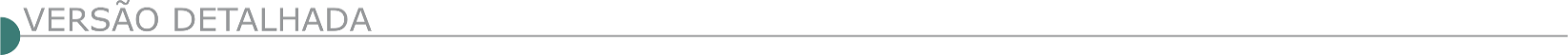 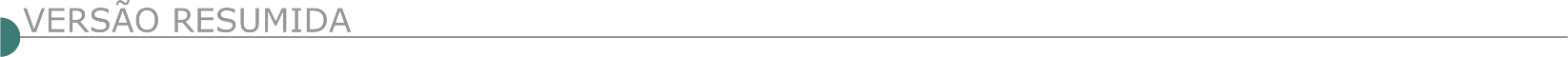 ESTADO DE MINAS GERAISCOMPANHIA ENERGÉTICA DE MINAS GERAIS – CEMIG GERÊNCIA DE COMPRAS DE MATERIAIS E SERVIÇOS AVISOS DE EDITAL PREGÃO ELETRÔNICO - REGISTRO DE PREÇOS 500-H20270. Objeto: Locação de veículos. Pregão Eletrônico 500-H20271. Objeto: Locação de máquinas pesadas e execução dos serviços de remoção e movimentação de areia, dunas, conservação de vias, manutenção/construção de enrocamento e movimentação de equipamentos das Centrais Eólicas Praias de Parajuru e Volta do Rio, conforme Especificação Técnica AG/GO-00058/2023- EI_B.ABAETÉ PREFEITURA MUNICIPAL PROCESSO 120/2023 - CONCORRÊNCIA 003/2023Município de Abaeté/MG, localizado na Praça Amador Álvares, 167, Centro, inscrito no CNPJ 18.296.632/0001-00, torna público a abertura de Processo Licitatório 120/2023, Concorrência 003/2023, Contratação de empresa de engenharia para execução de projeto arquitetônico de 43 (quarenta e três) casas populares, cuja a área construída será de 45,99 m² cada, a serem edificadas na Rua Professora Arlinda Andrade, devendo fornecer materiais, equipamentos e mão de obra, conforme memorial descritivo, planilha orçamentária e projetos anexos ao edital. A abertura das propostas e sessão de disputa de preços será no dia 29/12/2023 às 09 horas. Mais informações e edital poderão ser obtidas em dias úteis de 08:00 às 17:00, tel:373541-5256, site www.abaete.mg.gov.br, email licitacao@abaete.mg.gov.br. ANDRELÂNDIA PREFEITURA MUNICIPAL EXTRATO DE AVISO PROCESSO Nº 190/2023 - TOMADA DE PREÇO N° 006/2023Objeto: Contratação de empresa especializada para prestação de serviços de engenharia na reforma do Terminal Rodoviário, com fornecimento de todos os materiais, ferramentas e mão de obra especializada, conforme especificações contidas no Projeto Básico – Anexo II e anexos. Data da Sessão: 15/12/2023 às 09hs. Informações: licitacao2@andrelandia.mg.gov.br ou (35) 3325-1432. Gabriela Gaspar – 28/11/2023.BORDA DA MATA PREFEITURA MUNICIPAL PROCESSO LICITATÓRIO Nº 331/2023 CONCORRÊNCIA Nº 021/2023 A CPL informa que fará realizar licitação na modalidade concorrência, cujo objeto da presente licitação é a Contratação de empresa especializada para execução de pavimentação com bloquetes intertravados na Estrada Municipal no Distrito Sertãozinho saída para Tocos do Moji e Estrada Municipal no Distrito Sertãozinho (Chico Da Arno), com fornecimento de mão de obra, materiais, equipamentos necessários e conforme memorial de cálculo, planilha orçamentária, cronograma físico financeiro e projeto. Abertura da sessão: 29/12/2023 às 9h30min. O edital está disponibilizado no site www.bordadamata.mg.gov.br - Informações (35) 3445-4900.CAPITÃO ANDRADE PREFEITURA MUNICIPAL - ABERTURA DE PROCESSO LICITATORIO Nº 080/2023 - TOMADA DE PREÇOS Nº 009/2023Torna público a abertura da modalidade TOMADA DE PREÇOS Nº 009/2023, menor preço global, cujo objeto é a Contratação de Pessoa Jurídica com habilidade em engenharia, para execução de Obra de Reforma da UBS (Unidade Básica de Saúde) localizada na Avenida Levindo Dias Filho, no Centro de Capitão Andrade-MG. A abertura será no dia 14 de dezembro de 2023, às 08:00 horas, na Prefeitura Municipal de Capitão Andrade/MG, na Rua Messias Nogueira da Silva, 500 – Centro, Capitão Andrade/MG. O Edital poderá ser lido e obtido no período de 29 de novembro de 2023 a 14 de dezembro de 2023, através do portal da transparência https://www.transparencia.capitaoandrade.mg.gov.br/licitacoes/ ou pelo tel.: (33) 3231-9124, de segunda a sexta das 07:00 às 13:00 horas.CAREAÇU PREFEITURA MUNICIPAL AVISO DE LICITAÇÃO TOMADA DE PREÇOS Nº 002/2023 A Prefeitura Municipal de Careaçu, através do Setor de Licitações, torna público que fará realizar, em conformidade com a Lei nº 8.666/93 alterações posteriores, Tomada de Preços nº 002/2023, para a escolha da proposta mais vantajosa para a contratação de empresa do ramo (especializada), para calçamento em bloquetes de concreto sextavados na Rua Raul Pereira Pinto e Rua José Joaquim Gouveia no município de Careaçu/MG. O Edital completo estará disponível a partir do dia 28/11/2023, no horário de 08h00min as 17h00min, no Setor de Licitações da Prefeitura Municipal de Careaçu, situada à Av. Saturnino de Faria, 140, informações Telefone (35) 3026-4166. A abertura das propostas comerciais será no dia 15/12/2023, às 09h00min, na Prefeitura Municipal de Careaçu/MG.CARMO DE MINAS PREFEITURA MUNICIPAL TOMADA DE PREÇOS Nº 008/2023 O município de Carmo de Minas/MG torna público o Processo Licitatório nº 264/2023, instaurado na modalidade Tomada de Preços nº 008/2023. Objeto: Contratação de Empresa Especializada em Construção Civil para a Realização da Obra de Ampliação e Modernização da Quadra do Bairro Olaria no Município de Carmo de Minas - MG. Abertura dos envelopes: 18/12/2023 às 13h00min. CONCEIÇÃO DO PARÁ PREFEITURA MUNICIPAL PL Nº 080/2023, TOMADA DE PREÇO Nº 11/2023Obj: contratação de empresa para prestação de serviços de construção de campo society com área de 2.530,22m², em Santana da Prata, zona rural, Dot. Orç: Fichas: 449. Entrega dos envelopes até o dia 19/12/2023 às 8 horas. Mais informações pelo telefone 37-3276-1110/3276-1391. Edital na íntegra no site www.conceicaodopara.mg.gov.br. TOMADA DE PREÇO Nº 12/2023 obj:contratação de empresa para revitalização da praça Januário Valério no centro de Conceição do Pará – município de Conceição do Pará-Mg, conforme planilha de quantitativos, memorial descritivos, cronograma físico financeiro e projetos.Dot. Orç: Fichas: 449. Entrega dos envelopes até o dia 19/12/2023 às 10 horas. Mais informações pelo telefone 37-3276-1110/3276-1391. Edital na íntegra no site www.conceicaodopara.mg.gov.br.CONSELHEIRO PENA PREFEITURA MUNICIPAL - AVISO DE LICITAÇÃO CONCORRENCIA ELETRÔNICA 012/2023 PC LICI. 139/2023 : Contratação De Empresa Especializada Para A Reforma Das PRAÇAS DO BAIRRO SÃO LUIZ E DA PÇ D MÇI. Data: 21/12/2023, às 09:00 Horas. Edital e seus anexos estão à disposição dos interessados no site www.conselheiropena.mg.gov.br, no link “Licitações e no site www.licitardigital.com. CÔNEGO MARINHO PREFEITURA MUNICIPAL TOMADA DE PREÇOS N.º 009/2023 AVISO DE LICITAÇÃO - PROCESSO LICITATÓRIO N.º 102/2023. Objeto: contratação de empresa para pavimentação em blocos sextavados – Rua Carro Quebrado, Distrito de Olhos D’água, com fornecimento de materiais e de mão-de-obra - Dia da Licitação: 18/12/2023 - Horário: 09:00 - Local: Sala de Reunião da CPL situada à Av. Hermenegildo Nogueira da Silva – s/n B. Centro / Cônego Marinho - MG. Os interessados que não estiverem cadastrados deverão cadastrar-se até o terceiro dia anterior à data do recebimento das propostas, até as 14:00 horas, no Setor de Licitações e Contratos deste Município. O Edital estará disponível no Setor de Licitações e Contratos no horário de 08:00 às 14:00. Para adquirir o Edital, o interessado deverá solicitar por E-mail: licitacao@conegomarinho.mg.gov.br ou retirar no site: www.conegomarinho.mg.gov.br/site/licitacoes. Informações: (38) 99915-9003 e E-mail: licitacao@conegomarinho.mg.gov.br - Valor Estimado: R$ 303.641,41 (trezentos e três mil e seiscentos e quarenta e um reais e quarenta e um centavos).AVISO DE LICITAÇÃO - EDITAL DE TOMADA DE PREÇOS N.º 010/2023 - PROCESSO LICITATÓRIO N.º 103/2023. Objeto: contratação de empresa para pavimentação em blocos sextavados em vias públicas urbanas – Av. Marciliano Antônio Lisboa, Centro, Município de Cônego Marinho – MG, com fornecimento de materiais e de mão-de-obra - Dia da Licitação: 19/12/2023 - Horário: 09:00 - Local: Sala de Reunião da CPL situada à Av. Hermenegildo Nogueira da Silva – s/n B. Centro / Cônego Marinho - MG. Os interessados que não estiverem cadastrados deverão cadastrar-se até o terceiro dia anterior à data do recebimento das propostas, até as 14:00 horas, no Setor de Licitações e Contratos deste Município. O Edital estará disponível no Setor de Licitações e Contratos no horário de 08:00 às 14:00. Para adquirir o Edital, o interessado deverá solicitar por E-mail: licitacao@conegomarinho.mg.gov.br ou retirar no site: www.conegomarinho.mg.gov.br/site/licitacoes. Informações: (38) 99915-9003 e E-mail: licitacao@conegomarinho.mg.gov.br – Valor Estimado: R$ 404.221,61 (quatrocentos e quatro mil e duzentos e vinte e um reais e sessenta e um centavos).CORINTO PREFEITURA MUNICIPAL EDITAL DE LICITAÇÃO 083/2023 - TP 021/2023 Torna público o edital de licitação 083/2023, Tomada de Preços 021/2023, a contratação de pessoa empresária para prestação de serviços de reforma da Ponte da Serra sobre o rio Bicudo, próximo a comunidade rural Mimoso, Município de Corinto. Obra a ser executada com fornecimento de materiais e serviços. Licitação tipo menor preço no regime de empreitada por preço global, art. 6°, VIII, a), Lei 8666∕1993. A execução da obra deverá seguir a descrição do objeto desta licitação que constam do projeto básico/executivo (memorial descritivo), planilha orçamentária, cronograma físico-financeiro e demais documentos anexos ao Edital. A obra será executada com recurso de financiamento através do FINISA – Caixa Econômica Federal, a realizar-se no dia 18/12/2023 às 09:30 horas, na sede da Prefeitura Municipal. O Edital e anexos se encontram a disposição no Departamento de Licitações da Prefeitura Municipal situada à Avenida Getúlio Vargas, nº 200, Centro, Corinto/MG, ou pelo e-mail: licitacao@corinto.mg.gov.br. EDITAL DE LICITAÇÃO 084/2023 - TP 022/2023 Torna público o edital de licitação 084/2023, Tomada de Preços 022/2023, a contratação de pessoa empresária para prestação de serviços de pavimentação da estrada que dá acesso à Comunidade de Contria, área rural de Corinto/MG. Obra a ser executada com fornecimento de materiais e serviços. Licitação tipo menor preço no regime de empreitada por preço global, art. 6°, VIII, a), Lei 8666∕1993. A execução da obra deverá seguir a descrição do objeto desta licitação que constam do projeto básico/executivo (memorial descritivo), planilha orçamentária, cronograma físico-financeiro e demais documentos anexos ao Edital. A obra será executada com recurso oriundo do contrato de repasse 940343/2022/MAP/CAIXA – Operação 1086384-12, a realizar-se no dia 19/12/2023 às 09:00 horas, na sede da Prefeitura Municipal. O Edital e anexos se encontram a disposição no Departamento de Licitações da Prefeitura Municipal situada à Avenida Getúlio Vargas, nº 200, Centro, Corinto/MG, ou pelo e-mail: licitacao@corinto.mg.gov.br.EDITAL DE LICITAÇÃO 085/2023 - TP 023/2023 Torna público o edital de licitação 085/2023, Tomada de Preços 023/2023, a contratação de pessoa empresária para prestação de serviços de pavimentação do bairro Virgílio Vieira, no município de Corinto/ MG. Obra a ser executada com fornecimento de materiais e serviços. Licitação tipo menor preço GLOBAL no regime de empreitada por preço global, art. 6°, VIII, a), Lei 8666∕1993. A execução da obra deverá seguir a descrição do objeto desta licitação que constam dos projetos básicos/executivos (memoriais descritivos), planilhas orçamentárias, cronogramas físico-financeiro e demais documentos anexos ao Edital. A obra será executada com recurso oriundo do contrato de repasse 928579/2022/MCIDADES/CAIXA - Operação 1082672-99, a realizar-se no dia 19/12/2023 às 14:00 horas, na sede da Prefeitura Municipal. O Edital e anexos se encontram a disposição no Departamento de Licitações da Prefeitura Municipal situada à Avenida Getúlio Vargas, nº 200, Centro, Corinto/MG, ou pelo e-mail: licitacao@corinto.mg.gov.br.PREFEITURA MUNICIPAL DE CORONEL FABRICIANO - TOMADA DE PREÇOS Nº 019/2023 PROCESSO DE COMPRA N° 267/2023 - PROCESSO LICITATÓRIO Nº 158/2023. RETIFICAÇÃO Objeto: Contratação de empresa, por menor preço global e sob regime de empreitada global, com medições unitárias, com fornecimento de mão de obra, materiais e equipamentos para prestação de serviços para execução de pavimentação em diversas ruas, no Município de Coronel Fabriciano, tendo como fonte de receita, Transferência Especial da União, Transferência Especial dos Estados e Recursos não Vinculados de Impostos. Informamos aos interessados que foram apresentados questionamentos que acarretaram alterações no corpo do edital e peças técnicas. Diante ao exposto, fica alterado a data de abertura da sessão pública para o dia 19/12/2023 às 14h00min. O Edital retificado poderá ser retirado pelo site: http://www.fabriciano.mg.gov. br. Para dúvidas e esclarecimentos disponibilizamos os telefones (31) 3406-7540 / (31) 3406-7452 e o e-mail: licitacao@fabriciano.mg.gov.br.DIONÍSIO PREFEITURA MUNICIPAL AVISO DE LICITAÇÃO. TOMADA DE PREÇOS Nº 0013/2023 Objeto: Contratação de empresa especializada em obras e serviços de engenharia para construção de capela mortuária no Distrito de Conceição de Minas, neste Município. Os envelopes deverão ser protocolados até as 09:00h do dia 14/12/2023 na sala de Licitações da Prefeitura. A sessão de abertura dos envelopes ocorrerá no dia 14/12/2023, as 9:00h. Edital em: www.dionisio.mg.gov.br. Informações: (31) 3858-1202 / E-mail: licitacao@dionisio.mg.gov.br. EWBANK DA CÂMARA PREFEITURA MUNICIPAL EDITAL DE LICITAÇÃO PÚBLICA N. º 268/2023 T.P. N. º 007/2023, cujo objeto é “Contratação de empresa especializada para construção de cabeceiras de concreto.”, informa que será realizada a abertura do envelope de proposta no dia 14 de dezembro de 2023, às 09hrs.ESPÍRITO SANTO DO DOURADO PREFEITURA MUNICIPAL AVISO DE LICITAÇÃO - TOMADA DE PREÇOS – Nº 00003/2023 PROCESSO ADMINISTRATIVO Nº 00323/2023 Objeto: Contratação de empresa especializada para execução de obra de Pavimentação em bloco intertravado no trecho II da Avenida São João, Bairro São João e Bairro Douradinho, no Município de Espírito Santo do Dourado (MG), conforme o convênio n° 1301001246/2023 – SEINFRA. O edital na íntegra encontra-se disponível no sítio eletrônico www.espdourado.mg.gov.br - Maiores informações poderão ser obtidas através do Setor de Licitações pelo Telefone (35) 3454-1000 ou pelo e-mail licita@espdourado.mg.gov.br. As propostas serão recebidas até as 09h00min do dia 15 de dezembro de 2023. FRANCISCO DUMONT PREFEITURA MUNICIPAL EXTRATO DO EDITAL DO PROCESSO 088/2023 – TP 011/2023 Objeto: Contratação de empresa especializada para a Construção de Ponte Rodoviária em Concreto Armado, que fará a conexão rodoviária através do Anel rodoviário entre a Serra do Cabral e a MG 208, no município de Francisco Dumont/MG, no valor estimado de R$ 394.949,53. Critério de julgamento será o de menor preço Global, do tipo empreitada por preço Global. Entrega dos Envelopes: Até as 09:00h do dia 19/12/2023. Abertura dos envelopes: 09:30h do dia 19/12/2023 – Edital disponível no site: https://www.franciscodumont.mg.gov.br/transparencia/licitacoes-e-contratos.IBIÁ PREFEITURA MUNICIPAL TOMADA DE PREÇOS Nº 014/2023 A Prefeitura Municipal de Ibiá-MG torna público que, no dia 21/12/2023 às 08:00 horas, realizará licitação na modalidade TOMADA DE PREÇOS nº 014/2023 para contratação de empresa especializada para ampliação e reforma da Creche Wilma Duarte, localizada na Rua 181, s/n, bairro Nossa Senhora de Fátima, na Cidade de Ibiá/MG, incluindo materiais e mão de obra, conforme as especificações técnicas previstas no projeto básico e documentos de suporte para a contratação. A aquisição do edital será feita através do site www.ibia.mg.gov.br - Maiores informações pelo telefone (34)3631-575.TOMADA DE PREÇOS Nº 013/2023 A Prefeitura Municipal de Ibiá-MG torna público que, no dia 19/12/2023 às 08:00 horas, realizará licitação na modalidade TOMADA DE PREÇOS nº 013/2023 para contratação de empresa especializada para construção de salão de eventos no Distrito da Argenita, localizado na Praça Mário Alves de Paiva, s/n, Distrito da Argenita, Município de Ibiá/MG, incluindo materiais e mão de obra, conforme as especificações técnicas previstas no projeto básico e documentos de suporte para a contratação. A aquisição do edital será feita através do site www.ibia.mg.gov.br - Maiores informações pelo telefone (34)3631-5754.LUISBURGO CÂMARA MUNICIPAL PROCESSO ADMINISTRATIVO LICITATÓRIO N° 16/2023 TOMADA DE PREÇO N° 01/2023 Torna público que fará realizar processo licitatório modalidade Tomada de Preço Contratação de empresa especializada no ramo de construção civil, para a prestação de serviços por empreitada global, para reforma parcial do prédio da Câmara Municipal de Luisburgo/MG. A visita técnica, para que os participantes conheçam a estrutura e situação dos locais de execução da Obra, NÃO é obrigatória, mas o licitante que não for à visita técnica não poderá alegar qualquer fato quanto ao desconhecimento do local da obra a seu favor, e será realizada no dia 08/12/2023, no próprio prédio, em companhia do Engenheiro contratado pela Câmara, às 15h00min. A entrega dos especializados envelopes contendo Proposta e Documentação será até o dia 15/12/2023 até as 15:00 horas, com credenciamento e abertura dos envelopes contendo Propostas neste mesmo dia e horário, conduzida pelo Pregoeiro com o auxílio da Equipe de Apoio, na Avenida Airton Senna, 186, Bairro Boa Esperança, Luisburgo – MG. Maiores informações no endereço acima, no horário de 13:00 às 17:00 horas nos dias úteis ou pelo e-mail cmluisburgo@yahoo.com.br.MARIA DA FÉ PREFEITURA MUNICIPAL LICITAÇÃO Nº091/2023 A Prefeitura Municipal De Maria Da Fé/MG - Torna público a Licitação nº091/2023 – Concorrência Eletrônica nº007/2023. Objeto: Contratação de empresa especializada em Construção Civil, para execução de pavimentação em trecho de Estrada Vicinal de acesso ao Bairro Rural Reserva, sendo o total de 2.341 m2 de pavimentação com bloquetes intertravados de concreto e meios-fios, do tipo Empreitada por Preço Global, tudo conforme Planilha Orçamentária, Projetos e Cronograma Físico Financeiro da Obra, a qual será custeada com recursos do Convênio junto ao Ministério da Fazenda, com recurso de transferência Especial 0932023-034030, em atendimento à Secretaria Municipal de Obras e Vias Públicas. Abertura: 18/12/2023 as 09:00h. O edital encontra-se no site: www.mariadafe.mg.gov.br. MARLIÉRIA PREFEITURA MUNICIPAL AVISO – TOMADA DE PREÇOS Nº 015/2023 OBJETO: Contratação de empresa para prestação de serviços de ampliação da Escola Municipal José Pedro da Silva, no Município de Marliéria. DATA DA SESSÃO: 18/12/2023 às 08h30min. Edital disponível no site http://www.marlieria.mg.gov.br/conteudo/licitacoes.asp. Informações: licitacao@marlieria.mg.gov.br ou Tel.3844-1160. Data: 28/11/2023. MONTES CLAROS - AVISO DE LICITAÇÃO TOMADA DE PREÇOS 104/2023 A Universidade Estadual de Montes Claros - UNIMONTES torna público aos interessados que realizará licitação, na modalidade TOMADA DE PREÇOS 104/2023, Processo 2311021 000104/2023, pelo regime de EMPREITADA POR PREÇO GLOBAL, do tipo MENOR PREÇO POR LOTE, Execução de obras de Construção de muro de arrimo no terreno adjacente ao prédio da ESCOLA TÉCNICA DO BRASIL PROFISSIONALIZADO EM MONTE AZUL, com abertura dos envelopes de habilitação na data de 15/12/2023, às 09 horas, na sala do setor de Compras/Licitação Montes Claros - MG - Prédio 05 - 1º andar, CEP 39401-089 - Informações: (38) 3229.8137/3229-8007 ou pelo e-mail: licitacao@unimontes.br. O edital completo poderá ser retirado por meio dos sítios: https://unimontes.br/licitacoes-e-contratos/tomadade-precos/ e www.compras.mg.gov.br.NOVO CRUZEIRO PREFEITURA MUNICIPAL AVISO DE LICITAÇÃO – PREGÕES PRESENCIAIS N° 75O município de Novo Cruzeiro – MG torna pública a realização dos seguintes pregões: Pregão Presencial n° 75/2023 no dia 11/12/2023 às 08h00min. Objeto: registro de preços para futura e eventual contratação de empresas para prestação de serviços de limpeza de vias públicas e manutenção do atual depósito de resíduos sólidos - Integra dos editais e demais informações atinentes aos certames encontram-se à disposição dos interessados na divisão de licitação situada na Av. Júlio Campos, 172, Centro nos dias úteis no horário de 07 às 12 horas, através do telefone 33 3533-1200 e e-mail: licitacoesnc@yahoo.com.br; http://novocruzeiro.mg.gov.br. PREFEITURA MUNICIPAL DE PARÁ DE MINAS AVISO DE LICITAÇÃO CONCORRÊNCIA Nº 12/23 PRC Nº 251/23 Objeto: Contratação de empresa para reforma e ampliação do Hospital Municipal Dia. O edital poderá ser obtido na íntegra na Diretoria de Compras e Contratos ou através do site https://parademinas.mg.gov.br/licitacoes/. Abertura: 27/12/2023 às 14:00 horas.PEDRO TEIXEIRA PREFEITURA MUNICIPAL AVISO DE LICITAÇÃO – PROCESSO LICITATÓRIO Nº 138/2023 TOMADA DE PREÇO Nº 009/2023. A Prefeitura Municipal de PEDRO TEIXEIRA/MG torna público que receberá os envelopes contendo documentos e propostas, na modalidade TOMADA DE PREÇOS Nº 009/2023 do TIPO MENOR PREÇO GLOBAL, até as 13h00min, do dia 19/12/2023, para Contratação de empresa especializada para execução de obra de Pavimentação de Vias Públicas (Execução de Calçamento em bloquetes sextavado e rede de drenagem pluvial), no Município de Pedro Teixeira, em conformidade com o Convênio nº 1301002188/2022, celebrado entre o Estado de Minas Gerais, por intermédio da Secretaria de Infraestrutura e Mobilidade (SEINFRA) e o Município de Pedro Teixeira Minas Gerais, conforme especificações e dados técnicos constantes em anexos deste edital. As informações sobre o edital estão à disposição dos interessados com a CPL, à Rua Prof. João Lins N.º 447, Centro, Pedro Teixeira/MG, através do telefone: (32) 3282-1109 ou (32) 3282 – 1129, site: www.pedroteixeira.mg.gov.br ou no e-mail licitacao@pedroteixeira.mg.gov.br - A licitação será regida pela Lei Federal 8.666/93 e suas alterações posteriores, bem como por leis específicas relacionadas ao objeto desta licitação e demais condições fixadas neste edital. PEQUI PREFEITURA MUNICIPAL TOMADA DE PREÇOS Nº 006/2023. O Município de Pequi/MG torna público que fará realizar Processo Licitatório nº 131/2023, Modalidade Tomada de Preços nº 006/2023 para Contratação de Empresa Especializada para realização de Obra de Infraestrutura urbana, compreendendo pavimentação, drenagem profunda e superficial e acessibilidade de diversas ruas do bairro Chácara Vale Verde no Município de Pequi/MG, conforme Ofícios: 0874/2023/ REGOV/DV. Abertura: 12/12/2023 às 13h00min. Informações no site: www.pequi.mg.gov.br e pelo e-mail: licitacoespequi@gmail.com.RIBEIRÃO DAS NEVES PREFEITURA MUNICIPAL - CONCORRÊNCIA 152/2023 Torna público que se encontra disponível no site www.ribeiraodasneves.mg.gov.br, o edital da Concorrência 152/2023, cujo objeto consiste na cont. de emp. esp. para prestação de serv. de urbanização de via, compreendendo terraplenagem, pavimentação asfáltica e obras complementares com fornecimento de mat. na rua pedra azul bairro franciscadriangela. A data para realização de sessão será dia 10/01/2024 às 09:00 hrs.SANTA MARGARIDA PREFEITURA MUNICIPAL EXTRATO DE PUBLICAÇÃO TOMADA DE PREÇO 014/2023 O Município de Santa Margarida-MG. Torna público, nos termos da Lei nº 8.666/93, a realização da Licitação, Processo Licitatório nº 148/2023, Tomada de Preços nº 014/2023. Objeto: contratação de pessoa jurídica especializada para a execução de obra de calçamento em bloco sextavado e drenagem profunda, na Comunidade Bom Jardim, zona rural do município de Santa Margarida/MG, incluindo o fornecimento de todos os materiais, equipamentos e mão de obra necessária para a satisfatória prestação dos serviços, cuja origem dos recursos é a Transferência Especial – Emenda Parlamentar nº 202232970001 e os repasses decorrentes da Resolução SEGOV nº 21, de 1º de abril de 2022, para o fim de atender às necessidades da Secretaria Municipal de Obras, Serviços Urbanos e Habitação de Santa Margarida/MG. Tipo: MENOR PREÇO POR EMPREITADA GLOBAL. A entrega e a abertura dos envelopes será às 08h00min (oito horas), do dia 18/12/2023 (segunda-feira), na sala de reuniões da Comissão Permanente de Licitações, à Praça Cônego Arnaldo, nº 78, Centro, Santa Margarida, Estado de Minas Gerais. Informações pelo telefone (31) 3875- 1337- ou (31) 3875- 1776, também pelo e-mail: licitacao@santamargarida.mg.gov.br e endereço eletrônico www.santamargarida.mg.gov.br. SANTA ROSA DA SERRA PREFEITURA MUNICIPAL LICITAÇÃO TOMADA DE PREÇOS Nº 006/2023 PROCESSO Nº 314/2023Tipo MENOR PREÇO, Empreitada Global para Contratação de Pessoa Jurídica para Construção de Ponte sobre o Rio Indaiá Conforme Contrato de Repasse nº 939090/2022/MAPA/ CAIXA. Abertura dia 15/12/2023 às 14:00hs. Acesso ao Edital: Portal do Município http:// www.santarosadaserra.mg.gov.br/publicações e E-mail: licitacaopmsr@yahoo.com.br (34) 3654-1259.LICITAÇÃO TOMADA DE PREÇOS Nº 005/2023 PROCESSO Nº 313/2023Tipo MENOR PREÇO, Empreitada Global para Contratação de Pessoa Jurídica para Reconstrução de Ponte Rio Indaiá, Conforme Pactuado Através do Protocolo S2ID nº REC-MG3159704-20230526-02 Processo SEI nº 59053.010052/2023-16 Secretaria Nacional de Defesa Civil. Abertura dia 15/12/2023 às 09:00hs. Acesso ao Edital: Portal do Município http:// www.santarosadaserra.mg.gov.br/publicações e E-mail: licitacaopmsr@yahoo.com.br (34) 3654-1259.SERVIÇO NACIONAL DE APRENDIZAGEM INDUSTRIAL DEPARTAMENTO REGIONAL DE MINAS GERAIS AVISO DE LICITAÇÃO CONCORRÊNCIA SENAI Nº 9804.2023.NLI PP.0077.SISTEMA FIEMG. Objeto: Contratação de empresa, pelo regime de empreitada por preço global, para execução das obras de melhorias no Prédio 1 e no Galpão 7, em atendimento à unidade denominada SENAI HORTO, localizado na rua Santo Agostinho, 1717 -CEP 31035-480- Horto Florestal, Belo Horizonte - MG.Data limite e local para entrega dos envelopes de habilitação e proposta comercial: 13/12/2023 às 10h00min, na Secretaria da COPERLI, localizada na Av. do Contorno, n.º 4.520, 6.º andar, Bairro Funcionários, CEP 30110-916, em Belo Horizonte - MG. O edital, com todas as informações para participação no certame, poderá ser consultado / baixado gratuitamente no Portal de Compras da FIEMG, pelo Menu "Edital e/ou Mural", disponíveis no endereço https://compras.fiemg.com.br. MINISTÉRIO DA CIÊNCIA, TECNOLOGIA, INOVAÇÃO E TECNOLOGIA  LABORATÓRIO NACIONAL DE ASTROFÍSICA - CONCORRÊNCIA ELETRÔNICA Nº 2/2023 - (LEI Nº 14.133/2021)Objeto: Objeto: Execução do Serviços Emergenciais de Engenharia para Contenção de Encosta, utilizando Muro com Gabiões e Instalação das Defensas Metálicas, conforme especificações deste Termo de Referência/Projeto Básico. Edital a partir de: 29/11/2023 das 09:00 às 12:00 Hs e das 13:00 às 17:00 Hs - Endereço: Rua Estados Unidos 154 - Nações - Itajubá (MG) - Telefone: (0xx35) 36298132 - Entrega da Proposta: 29/11/2023 às 09:00Hs.ESTADO DA BAHIADNIT - SUPERINTENDÊNCIA REGIONAL NO PARÁ SERVIÇO DE CADASTRO E LICITAÇÕES – PA AVISO DE ADIAMENTO PREGÃO Nº 333/2023Comunicamos o adiamento da licitação supracitada , publicada no D.O.U de 27/11/2023, .Entrega das Propostas: a partir de 27/11/2023, às 08h00 no site www.comprasnet.gov.br. Abertura das Propostas: 12/12/2023, às 10h00 no site www.comprasnet.gov.br. Objeto: Pregão Eletrônico - Contratação de empresa para Execução dos Serviços de Solução dos Pontos Críticos - nos Kms 399,60, 403,45, 447,81 e 455,00 da BR-230/PA; Trecho: DIV TO/PA (início ponte S/ R. Araguaia) - ENTR BR-230 - DIV PA/AM (IGARAPÉ PALMARES); SUBTRECHO: início trecho pavimentado- R. Anapu (ANAPÚ). Lote único.AVISO DE LICITAÇÃO PREGÃO ELETRÔNICO Nº 508/2023 - UASG 393016 Nº Processo: 50602000040202345. Objeto: Contratação de empresa para Execução dos Serviços de Solução dos Pontos Críticos - nos kms 613,50, 743,40 e 744,00 da BR-230/PA, a cargo do DNIT, sob a coordenação da Superintendência Regional do DNIT no Estado do Pará. Total de Itens Licitados: 1. Edital: 28/11/2023 das 08h00 às 12h00 e das 13h00 às 17h00. Endereço: Rodovia Br 316 Km Zero, S/n - Castanheira, - Belém/PA ou https://www.gov.br/compras/edital/393016-5-00508-2023. Entrega das Propostas: a partir de 28/11/2023 às 08h00 no site www.gov.br/compras. Abertura das Propostas: 11/12/2023 às 10h00 no site www.gov.br/compras. Informações Gerais: Cópia do Edital disponível nos portais: https://www.gov.br/compras ou https://www.gov.br/dnit.ESTADO DO PARANÁPREFEITURA MUNICIPAL DE PONTA GROSSA AVISO DE LICITAÇÃO CONCORRÊNCIA Nº 11/2023 O Município de Ponta Grossa, Estado do Paraná, realizará na Sala de Licitações da Secretaria Municipal de Infraestrutura e Planejamento, à Av. Visconde de Taunay, n.º 950, 2º andar, em 8 de Janeiro de 2024, às 14h, licitação para execução de pavimentação da estrada Arichernes Carlos Gobo, trecho 1, do loteamento San Martin até a ponte do rio São Jorge, com 6,5 km. Valor Máximo: R$ 10.620.100,53. Informações adicionais serão fornecidas das 12h às 18h na sede da prefeitura, ou pelo fone 42-3220-1304. Link para retirada do edital e anexos: https://servicos.pontagrossa.pr.gov.br/portaltransparencia/1/licitacoes. DNIT - SUPERINTENDÊNCIA REGIONAL NO RIO GRANDE DO NORTE - AVISO DE LICITAÇÃO PREGÃO ELETRÔNICO Nº 478/2023 - UASG 393021 Nº PROCESSO: 50614.002327/2023. Objeto: Contratação de empresa especializada para execução dos serviços de manutenção preventiva e corretiva de passarelas para pedestres nas rodovias federais BR-101/RN e BR-304/RN, inclusive dispositivos de segurança e iluminação, conforme condições, quantidades e exigências estabelecidas neste Edital e seus anexos.. Total de Itens Licitados: 1. Edital: 28/11/2023 das 08h00 às 12h00 e das 13h00 às 17h00. Endereço: Av. Bernardo Vieira 3656, Lagoa Nova, Lagoa Nova - Natal/RN ou https://www.gov.br/compras/edital/393021-5-00478-2023. Entrega das Propostas: a partir de 28/11/2023 às 08h00 no site www.gov.br/compras. Abertura das Propostas: 13/12/2023 às 10h00 no site www.gov.br/compras. Informações Gerais: Edital disponível em www.comprasnet.gov.br. ESTADO DO RO DE JANEIROPREFEITURA MUNICIPAL DE SÃO GONÇALO AVISO DE ALTERAÇÃO CONCORRÊNCIA PÚBLICA Nº 6/2023 Tipo: Menor Preço Global - Sistema Registro de Preços Processo: 12.614/2023 Objeto: Ata de Registro de Preços para contratação de empresa especializada para execução de serviços de manutenção, conservação, recapeamento asfáltico e sinalização viária em vias urbanas no município de São Gonçalo. Tendo em vista alteração no Edital, fica REMARCADO para o dia 28/12/2023, às 10:00h o certame licitatório da Concorrência Pública em epígrafe. O Edital e seus anexos poderão ser retirados no site da Prefeitura Municipal de São Gonçalo no sítio eletrônico: https://www.saogoncalo.rj.gov.br/, ou, na sede da Prefeitura, na Secretaria de Compras e Suprimentos. Maiores informações poderão ser obtidas na Secretaria Municipal de Compras e Suprimentos, situada à Av. Presidente Kennedy, nº 765, térreo - Estrela do Norte, São Gonçalo/RJ das 09:00 às 17:00 horas, pelo e-mail: cpl.semcomp@gmail.com ou telefone: (21) 2199-6382.DNIT - SUPERINTENDÊNCIA REGIONAL NO RIO DE JANEIRO AVISO DE REABERTURA DE PRAZO PREGÃO Nº 484/2023 Comunicamos a reabertura de prazo da licitação supracitada, processo Nº 50607000542/23-07. , publicada no D.O.U de 31/10/2023 . Objeto: Pregão Eletrônico - Execução Serv(Conservação/Recuperação)2(dois)trechos Rodovia BR-393/RJ execução Plano Trabalho e Orçamento P.A.T.O.(1)BR-393/RJ-Trecho:EntrBR-484(A)(Div ES/RJ)(Bom Jesus do Itabapoana)-Limite Munic Volta Redonda/Barra Mansa;Subtrecho:Limite Munic Volta Redonda/Barra Mansa-Entr.BR-116(Trecho Urbano);Seg:km 294,50-km 298,20;Ext:3,70 km e (2)BR-393/RJ(Contorno de Volta Redonda);Trecho:Entr.BR-393(km 282,9 Bairro Brasilândia)Entr.BR-116*Trecho Municipal*;Segmento: km 0,00 ao km 12,60; Novo Edital: 28/11/2023 das 08h00 às 12h00 e de13h00 às 17h00. Endereço: Av. República do Chile, 230, 3º Andar Centro - RIO DE JANEIRO - RJEntrega das Propostas: a partir de 28/11/2023 às 08h00 no site www.comprasnet.gov.br. Abertura das Propostas: 11/12/2023, às 15h00 no site www.comprasnet.gov.br. ESTADO DE SÃO PAULOSABESP - AVISO DE LICITAÇÃO LI MS 03623/23 EXECUÇÃO DE OBRAS PARA MANUTENÇÃO E REVITALIZAÇÃO DAS REDES COLETORAS DA NASCENTE DO CÓRREGO SARACANTAN, BAIRRO MONTANHÃO, NO MUNICÍPIO DE SÃO BERNARDO DO CAMPO – OPERAÇÃO DE ESGOTO SUL – DIRETORIA DE OPERAÇÃO E MANUTENÇÃO. Edital completo disponível para download a partir de 29/11/2023 - www.sabesp.com.br/licitacoes - mediante obtenção de senha no acesso - cadastre sua empresa. Problemas com o site, contatar fone 11 3388-6984. Envio das "Propostas" a partir da 00h00 (zero hora) do dia 07/02/2024 até às 09h00 do dia 08/02/2024, no site da Sabesp. Às 09h30min do dia 08/02/2024 será dado início à Sessão Pública pela Comissão Julgadora. - PARCEIROS INSTITUCIONAIS -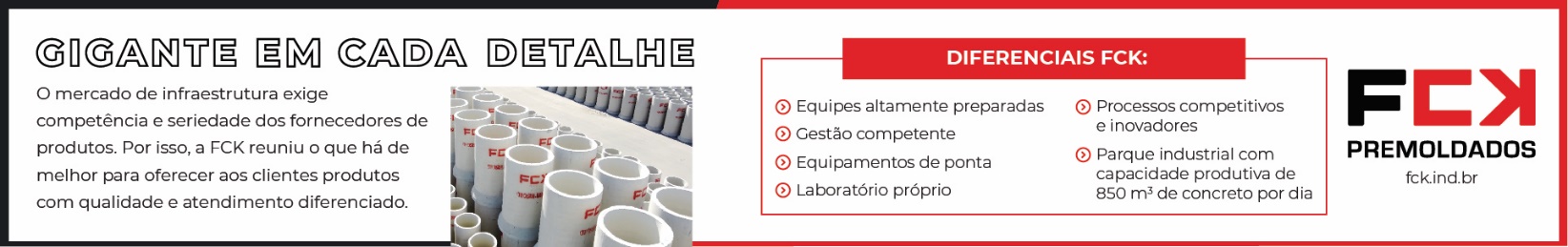 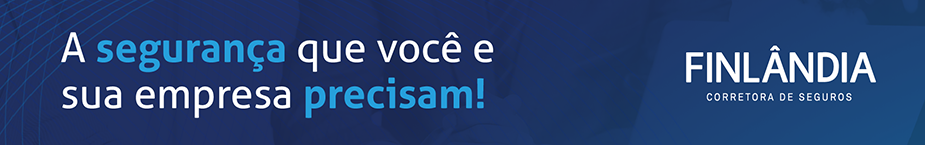 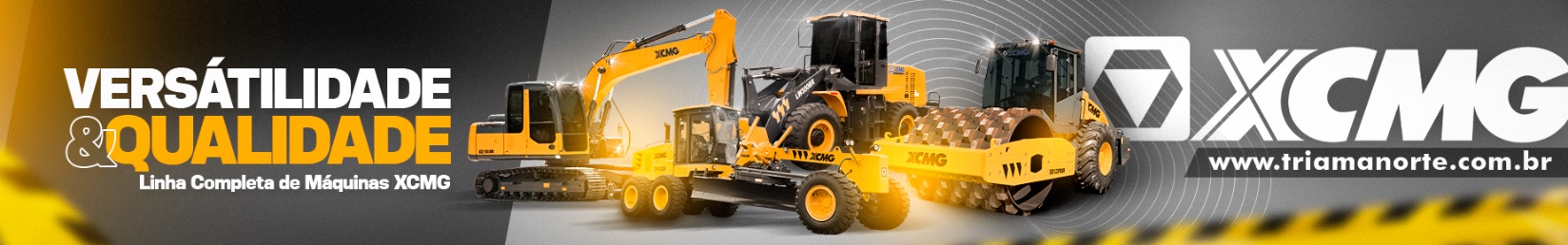 - PUBLICIDADE -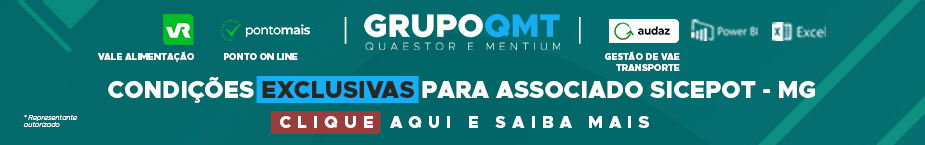 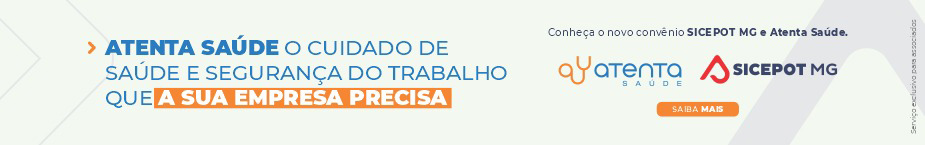 ÓRGÃO LICITANTE: DER - DEPARTAMENTO DE ESTRADAS DE RODAGEM DO ESTADO DE MINAS GERAIS EDITAL: CONCORRÊNCIA AVISO DE LICITAÇÃO Edital nº: 116/2023. Processo SEI nº: 2300.01.0215066/2023-53.Contatos da Assessoria de Licitações: Telefones: (31) 3235-1272E-mail: asl@deer.mg.gov.br  - Av. dos Andradas, 1120 – 10º andar – CEP: 30.120-016 – Belo Horizonte - MGDER-MG - www.der.mg.gov.br Fone: (31) 3235-1081 https://www.der.mg.gov.br/transparencia/licitacoes Contatos da Assessoria de Licitações: Telefones: (31) 3235-1272E-mail: asl@deer.mg.gov.br  - Av. dos Andradas, 1120 – 10º andar – CEP: 30.120-016 – Belo Horizonte - MGDER-MG - www.der.mg.gov.br Fone: (31) 3235-1081 https://www.der.mg.gov.br/transparencia/licitacoes OBJETO: O Diretor Geral do Departamento de Estradas de Rodagem do Estado de Minas Gerais – DER-MG torna público que fará realizar, através da Comissão Permanente de Licitação, às 14:00hs (quatorze horas) do dia 03/01/2024, em seu edifício-sede, à Rodovia Papa João Paulo II, Bairro Serra Verde, nº 4001 - Prédio Gerais - 5º andar, nesta capital, licitação na modalidade CONCORRÊNCIA para a Revitalização da sinalização horizontal, vertical e dispositivos de segurança viária. Trechos: 1 - MG-010 (trevo Vilarinho - est.0 - entr.p/L.Santa-est.905), ext: 18,10 km; 2 – LMG-800 (trevo p/L.Santa - est.905 e est.1117) ext: 4,24 km; 3 – Marginais (LD/LE) (trevo Vilarinho e entr MG-010 c/ MG-424, e o túnel CAMG); 4 –MG-424 (entr. MG-010 entr. p/P. Leopoldo, km 0 ao 20), ext: 20,0 km. Inclusos no PPAG, de acordo com edital e composições de custos unitários constantes do quadro de quantidades, que estarão disponíveis no endereço acima citado e no site www.der. mg.gov.br, a partir do dia 29/11/2023. DATAS: ENTREGA DOS ENVELOPES: até às 16hs do dia 02/01/2024.ABERTURA DA LICITAÇÃO: às 14:00hs (quatorze horas) do dia 03/01/2024.VALORESVALORESValor Estimado da ObraCapital Social Igual ou SuperiorR$ 11.996.710,85-CAPACIDADE TÉCNICA: 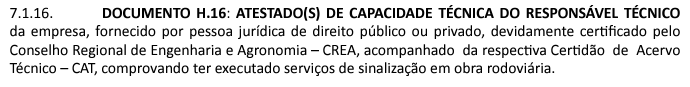 CAPACIDADE TÉCNICA: CAPACIDADE OPERACIONAL: 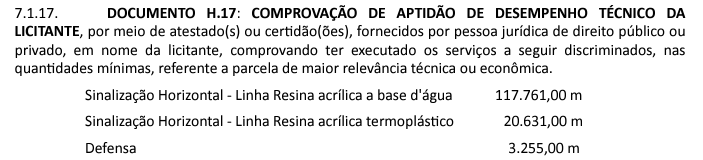 CAPACIDADE OPERACIONAL: ÍNDICES ECONÔMICOS: CONFORME EDITAL. ÍNDICES ECONÔMICOS: CONFORME EDITAL. OBSERVAÇÕES: 	ATESTADO DE VISITA - ANEXO V - a ser fornecido pelo(a) Engenheiro(a) Coordenador(a) da 01ª Coordenadoria Regional, Av. Teresa Cris na, 3826, Gameleira, Belo Horizonte MG, CEP: 30535-650, Tel: (31) 3379-1100.A entrega dos envelopes de proposta e documentação deverá ser realizada de 08hs às 12hs e de 13hs às 16hs do dia 02/01/2024 na forma prevista no Edital, na Assessoria de Licitação de Obras e Serviços de Engenharia do DER-MG. A visita técnica ocorrerá nos dias 11/12/2023 e 12/12/2023, mediante agendamento. Informações complementares poderão ser obtidas pelo telefone 3501-5056 ou pelo site acima mencionado.https://www.der.mg.gov.br/transparencia/licitacoes/concorrencias-tomadas-de-preco-2023/2222-licitacoes/concorrencias-tomadas-de-preco-2023/3400-edital-116-2023 OBSERVAÇÕES: 	ATESTADO DE VISITA - ANEXO V - a ser fornecido pelo(a) Engenheiro(a) Coordenador(a) da 01ª Coordenadoria Regional, Av. Teresa Cris na, 3826, Gameleira, Belo Horizonte MG, CEP: 30535-650, Tel: (31) 3379-1100.A entrega dos envelopes de proposta e documentação deverá ser realizada de 08hs às 12hs e de 13hs às 16hs do dia 02/01/2024 na forma prevista no Edital, na Assessoria de Licitação de Obras e Serviços de Engenharia do DER-MG. A visita técnica ocorrerá nos dias 11/12/2023 e 12/12/2023, mediante agendamento. Informações complementares poderão ser obtidas pelo telefone 3501-5056 ou pelo site acima mencionado.https://www.der.mg.gov.br/transparencia/licitacoes/concorrencias-tomadas-de-preco-2023/2222-licitacoes/concorrencias-tomadas-de-preco-2023/3400-edital-116-2023 ÓRGÃO LICITANTE: COPASA-MGEDITAL: CPLI . 1120230193Endereço: Rua Carangola, 606, térreo, bairro Santo Antônio, Belo Horizonte/MG.Informações: Telefone: (31) 3250-1618/1619. Fax: (31) 3250-1670/1317Endereço: Rua Carangola, 606, térreo, bairro Santo Antônio, Belo Horizonte/MG.Informações: Telefone: (31) 3250-1618/1619. Fax: (31) 3250-1670/1317OBJETO: execução, com fornecimento total de materiais, das obras e serviços para melhoria do Sistema de Abastecimento de Água de Bela Vista de Minas/MG. DATAS: Lançamento de proposta: às 08:30 horas do dia 26 de dezembro de 2023Abertura: às 08:30 horas do dia 26 de dezembro de 2023Prazo de execução:04 meses	VALORES	VALORESValor Estimado da ObraCapital Social Igual ou SuperiorR$ 393.706,42-CAPACIDADE TÉCNICA: a) Recuperação ou execução de estrutura em concreto armado; b) Construção civil ou reforma predial.CAPACIDADE TÉCNICA: a) Recuperação ou execução de estrutura em concreto armado; b) Construção civil ou reforma predial.CAPACIDADE OPERACIONAL: a) Recuperação ou execução de estrutura em concreto armado; b) Construção civil ou reforma predial.CAPACIDADE OPERACIONAL: a) Recuperação ou execução de estrutura em concreto armado; b) Construção civil ou reforma predial.ÍNDICES ECONÔMICOS: Conforme edital.ÍNDICES ECONÔMICOS: Conforme edital.OBSERVAÇÕES: Mais informações e o caderno de licitação poderão ser obtidos, gratuitamente, através de download no endereço: www.copasa.com.br (link: licitações e contratos/licitações, pesquisar pelo número da licitação), a partir do dia 28/11/2023. As interessadas poderão designar engenheiro ou Arquiteto para efetuar visita técnica, para conhecimento das obras e serviços a serem executados. Para acompanhamento da visita técnica, fornecimento de informações e prestação de esclarecimentos porventura solicitados pelos interessados, estará disponível, o Sr. Rafael Henrique da Silva Pereira ou outro empregado da COPASA MG, do dia 27 de novembro de 2023 ao dia 22 de dezembro de 2023. O agendamento da visita poderá ser feito pelo e-mail: grip@copasa.com.br ou pelo telefone (31) 3824-6418. A visita será realizada na Rua Bernardo Monteiro, 70, Centro, Bela Vista de Minas/MG. 17.3 Os documentos para os quais seja exigida assinatura por parte do licitante poderão ser assinados por seu representante legal ou por procurador, com firma reconhecida, desde que acompanhados da respectiva procuração original ou cópia autenticada.https://www2.copasa.com.br/PortalComprasPrd/#/pesquisaDetalhes/FA7F3401F0201EDEA2DEC46D6BF54145 OBSERVAÇÕES: Mais informações e o caderno de licitação poderão ser obtidos, gratuitamente, através de download no endereço: www.copasa.com.br (link: licitações e contratos/licitações, pesquisar pelo número da licitação), a partir do dia 28/11/2023. As interessadas poderão designar engenheiro ou Arquiteto para efetuar visita técnica, para conhecimento das obras e serviços a serem executados. Para acompanhamento da visita técnica, fornecimento de informações e prestação de esclarecimentos porventura solicitados pelos interessados, estará disponível, o Sr. Rafael Henrique da Silva Pereira ou outro empregado da COPASA MG, do dia 27 de novembro de 2023 ao dia 22 de dezembro de 2023. O agendamento da visita poderá ser feito pelo e-mail: grip@copasa.com.br ou pelo telefone (31) 3824-6418. A visita será realizada na Rua Bernardo Monteiro, 70, Centro, Bela Vista de Minas/MG. 17.3 Os documentos para os quais seja exigida assinatura por parte do licitante poderão ser assinados por seu representante legal ou por procurador, com firma reconhecida, desde que acompanhados da respectiva procuração original ou cópia autenticada.https://www2.copasa.com.br/PortalComprasPrd/#/pesquisaDetalhes/FA7F3401F0201EDEA2DEC46D6BF54145 ÓRGÃO LICITANTE: COPASA-MGEDITAL: CPLI . 1120230197Endereço: Rua Carangola, 606, térreo, bairro Santo Antônio, Belo Horizonte/MG.Informações: Telefone: (31) 3250-1618/1619. Fax: (31) 3250-1670/1317Endereço: Rua Carangola, 606, térreo, bairro Santo Antônio, Belo Horizonte/MG.Informações: Telefone: (31) 3250-1618/1619. Fax: (31) 3250-1670/1317OBJETO: execução, com fornecimento parcial de materiais, das obras e serviços de manutenção e melhorias de Unidades Operacionais nos Sistemas de Abastecimento de Água e Esgotamento Sanitário de localidades na área de abrangência dos núcleos operacionais de Diamantina – NODI e de Salinas – NOSA, da COPANOR. DATAS: Lançamento de proposta: 22/12/2023 às 14:30 Abertura: 22/12/2023 às 14:30Prazo de execução: 24 meses	VALORES	VALORESValor Estimado da ObraCapital Social Igual ou SuperiorR$ 2.460.532,09-CAPACIDADE TÉCNICA: a) Tubulação com diâmetro nominal (DN) igual ou superior a 100 (cem); b) Reservatório Metálico com capacidade igual ou superior a 25 (vinte e cinco) m³; c) Montagem e instalação de poço tubular profundo; d) Execução e/ou recuperação de estrutura em concreto armado; e) Construção civil e/ou reforma predial.CAPACIDADE TÉCNICA: a) Tubulação com diâmetro nominal (DN) igual ou superior a 100 (cem); b) Reservatório Metálico com capacidade igual ou superior a 25 (vinte e cinco) m³; c) Montagem e instalação de poço tubular profundo; d) Execução e/ou recuperação de estrutura em concreto armado; e) Construção civil e/ou reforma predial.CAPACIDADE OPERACIONAL: a) Tubulação com diâmetro nominal (DN) igual ou superior a 100 (cem); b) Reservatório Metálico com capacidade igual ou superior a 25 (vinte e cinco) m³; c) Montagem e instalação de poço tubular profundo; d) Execução e/ou recuperação de estrutura em concreto armado; e) Construção civil e/ou reforma predial.CAPACIDADE OPERACIONAL: a) Tubulação com diâmetro nominal (DN) igual ou superior a 100 (cem); b) Reservatório Metálico com capacidade igual ou superior a 25 (vinte e cinco) m³; c) Montagem e instalação de poço tubular profundo; d) Execução e/ou recuperação de estrutura em concreto armado; e) Construção civil e/ou reforma predial.ÍNDICES ECONÔMICOS: Conforme edital.ÍNDICES ECONÔMICOS: Conforme edital.OBSERVAÇÕES: Mais informações e o caderno de licitação poderão ser obtidos, gratuitamente, através de download no endereço: www.copasa.com.br (link: licitações e contratos/licitações, pesquisar pelo número da licitação), a partir do dia 29/11/2023.As interessadas poderão designar engenheiro ou Arquiteto para efetuar visita técnica, para conhecimento das obras e serviços a serem executados. Para acompanhamento da visita técnica, fornecimento de informações e prestação de esclarecimentos porventura solicitados pelos interessados, estará disponível, o Sres. Anderson Consolação Miranda Lino ou Márcio Lopes Duarte ou outro empregado da COPASA MG, do dia 29 de novembro de 2023 ao dia 21 de dezembro de 2023. O agendamento da visita poderá ser feito pelo e-mail: anderson.lino@copasa.com.br ou marcio.duarte@copanor.com.br ou pelo telefone 33 3523-6003 ou 33 99969-0252.https://www2.copasa.com.br/PortalComprasPrd/#/pesquisaDetalhes/FA7F3401F0201EDEA3C2E15EEE0E014A. OBSERVAÇÕES: Mais informações e o caderno de licitação poderão ser obtidos, gratuitamente, através de download no endereço: www.copasa.com.br (link: licitações e contratos/licitações, pesquisar pelo número da licitação), a partir do dia 29/11/2023.As interessadas poderão designar engenheiro ou Arquiteto para efetuar visita técnica, para conhecimento das obras e serviços a serem executados. Para acompanhamento da visita técnica, fornecimento de informações e prestação de esclarecimentos porventura solicitados pelos interessados, estará disponível, o Sres. Anderson Consolação Miranda Lino ou Márcio Lopes Duarte ou outro empregado da COPASA MG, do dia 29 de novembro de 2023 ao dia 21 de dezembro de 2023. O agendamento da visita poderá ser feito pelo e-mail: anderson.lino@copasa.com.br ou marcio.duarte@copanor.com.br ou pelo telefone 33 3523-6003 ou 33 99969-0252.https://www2.copasa.com.br/PortalComprasPrd/#/pesquisaDetalhes/FA7F3401F0201EDEA3C2E15EEE0E014A. ÓRGÃO LICITANTE: COPASA-MGEDITAL: CPLI 1120230198Endereço: Rua Carangola, 606, térreo, bairro Santo Antônio, Belo Horizonte/MG.Informações: Telefone: (31) 3250-1618/1619. Fax: (31) 3250-1670/1317Endereço: Rua Carangola, 606, térreo, bairro Santo Antônio, Belo Horizonte/MG.Informações: Telefone: (31) 3250-1618/1619. Fax: (31) 3250-1670/1317OBJETO: Execução, com fornecimento parcial de materiais, das obras e serviços de manutenção e melhorias de nidades peracionais nos Sistemas de Abastecimento de gua e Esgotamento Sanitário de localidades na área de abrangência dos Núcleos peracionais de Almenara – NOAL e de Teófilo Otoni – NOTO, da COPANOR MG. DATAS: Lançamento de proposta: 22/12/2023 às 08:30 Abertura: 22/12/2023 às 08:30Prazo de execução: 24 meses	VALORES	VALORESValor Estimado da ObraCapital Social Igual ou SuperiorR$ 3.672.669,42-CAPACIDADE TÉCNICA: a) Construção civil e/ou reforma predial; b) Execução e/ou recuperação de estrutura em concreto armado.CAPACIDADE TÉCNICA: a) Construção civil e/ou reforma predial; b) Execução e/ou recuperação de estrutura em concreto armado.CAPACIDADE OPERACIONAL: a) Construção civil e/ou reforma predial; b) Execução e/ou recuperação de estrutura em concreto armado.CAPACIDADE OPERACIONAL: a) Construção civil e/ou reforma predial; b) Execução e/ou recuperação de estrutura em concreto armado.ÍNDICES ECONÔMICOS: Conforme edital.ÍNDICES ECONÔMICOS: Conforme edital.OBSERVAÇÕES: Mais informações e o caderno de licitação poderão ser obtidos, gratuitamente, através de download no endereço: www.copasa.com.br (link: licitações e contratos/licitações, pesquisar pelo número da licitação), a partir do dia 29/11/2023.As interessadas poderão designar engenheiro ou Arquiteto para efetuar visita técnica, para conhecimento das obras e serviços a serem executados. Para acompanhamento da visita técnica, fornecimento de informações e prestação de esclarecimentos porventura solicitados pelos interessados, estará disponível, o Sres. Anderson Consolação Miranda Lino ou Márcio Lopes Duarte ou outro empregado da COPASA MG, do dia 29 de novembro de 2023 ao dia 21 de dezembro de 2023. O agendamento da visita poderá ser feito pelo e-mail: anderson.lino@copasa.com.br ou marcio.duarte@copanor.com.br ou pelo telefone 33 3523-6003 ou 33 99969-0252.https://www2.copasa.com.br/PortalComprasPrd/#/pesquisaDetalhes/FA7F3401F0201EDEA3BFF2A84F0C8133 OBSERVAÇÕES: Mais informações e o caderno de licitação poderão ser obtidos, gratuitamente, através de download no endereço: www.copasa.com.br (link: licitações e contratos/licitações, pesquisar pelo número da licitação), a partir do dia 29/11/2023.As interessadas poderão designar engenheiro ou Arquiteto para efetuar visita técnica, para conhecimento das obras e serviços a serem executados. Para acompanhamento da visita técnica, fornecimento de informações e prestação de esclarecimentos porventura solicitados pelos interessados, estará disponível, o Sres. Anderson Consolação Miranda Lino ou Márcio Lopes Duarte ou outro empregado da COPASA MG, do dia 29 de novembro de 2023 ao dia 21 de dezembro de 2023. O agendamento da visita poderá ser feito pelo e-mail: anderson.lino@copasa.com.br ou marcio.duarte@copanor.com.br ou pelo telefone 33 3523-6003 ou 33 99969-0252.https://www2.copasa.com.br/PortalComprasPrd/#/pesquisaDetalhes/FA7F3401F0201EDEA3BFF2A84F0C8133 ÓRGÃO LICITANTE: DNIT - DEPARTAMENTO NACIONAL DE INFRAESTRUTURA DE TRANSPORTES SUPERINTENDÊNCIA REGIONAL NO ESTADO DE MINAS GERAISEDITAL: PREGÃO ELETRÔNICO Nº 513/2023 - UASG 393031 Nº PROCESSO: 50606004144202399. REABERTURA DE PRAZOEndereço: Rua Líder, nº 197 – Bairro: Pampulha Belo Horizonte – MGfone nº (31) 9 9374-0049 CEP: 31.270-480 http://www.dnit.gov.br -  E-mail: pregoeiro.sremg@dnit.gov.br. Local: Portal de Compras do Governo Federal – www.comprasgovernamentais.gov.br Endereço: Rua Líder, nº 197 – Bairro: Pampulha Belo Horizonte – MGfone nº (31) 9 9374-0049 CEP: 31.270-480 http://www.dnit.gov.br -  E-mail: pregoeiro.sremg@dnit.gov.br. Local: Portal de Compras do Governo Federal – www.comprasgovernamentais.gov.br OBJETO:  Pregão Eletrônico - Contratação empresa para execução dos serviços necessários de manutenção rodoviária (conservação/recuperação) na rodovia BR-381/MG, segmento km 262,2 ao km 342,6 e km 8,8 ao 15,0 Novo Edital: 28/11/2023 das 08h00 às 12h00 e de13h00 às 17h00. Endereço: Www.dnit.gov.br Ou Rua Líder, 197 Pampulha - BELO HORIZONTE – MG- DATAS: Entrega das Propostas: a partir de 28/11/2023 às 08h00 no site www.comprasnet.gov.br. Abertura das Propostas: 12/12/2023, às 14h00 no site www.comprasnet.gov.br. Prazo total para execução: 24 meses.VALORESVALORESValor Estimado da ObraCapital Social Igual ou SuperiorR$ 111.815.347,14-CAPACIDADE TÉCNICA: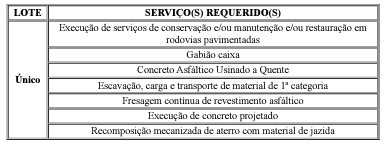 CAPACIDADE TÉCNICA:CAPACIDADE OPERACIONAL: 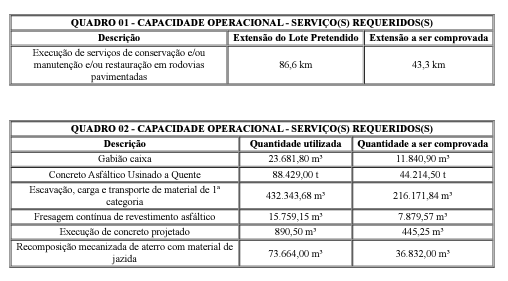 CAPACIDADE OPERACIONAL: ÍNDICES ECONÔMICOS: CONFORME EDITAL. ÍNDICES ECONÔMICOS: CONFORME EDITAL. OBSERVAÇÕES: Entrega das Propostas no site www.gov.br/compras. VISTORIA / VISITA TÉCNICA 5.1.             As vistorias técnicas serão acompanhadas por um servidor da Unidade do DNIT, que certificará a visita, expedindo o atestado de visita que contenha informações técnicas das obras. 5.2.             Para a vistoria o licitante, ou o seu representante legal, deverá estar devidamente identificado, apresentando documento de identidade civil e documento expedido pela empresa comprovando sua habilitação para a realização da vistoria. 5.3.             Cumpre mencionar que não existe obrigatoriedade da vistoria, e, a não realização da vistoria, não poderá embasar posteriores alegações de desconhecimento das instalações, dúvidas ou esquecimentos de quaisquer detalhes dos locais da prestação dos serviços, devendo a licitante vencedora assumir os ônus dos serviços decorrentes. 5.4.             Todas as empresas inclusive as que fizeram visita no trecho deverão apresentar declaração de que tem pleno conhecimento das condições do local onde serão realizados os serviços e das informações técnicas necessárias à elaboração de sua proposta, a qual será juntada à Documentação de Habilitação, nos termos do inciso III do artigo 30 da Lei 8.666, de 1993. 5.5.             Quaisquer informações quanto às visitas poderão ser obtidas junto à Unidade Local, conforme informações abaixo: Unidade Local de Contagem - Supervisor: Alexandre de Oliveira; E-mail: alex.oliveira@dnit.gov.br; Telefone: (31) 2111-9040.Edital: 01/11/2023 das 08h00 às 12h00 e das 13h00 às 17h00. Endereço: Www.dnit.gov.br Ou Rua Líder, 197, Pampulha - Belo Horizonte/MG ou https://www.gov.br/compras/edital/393031-5-00513-2023. no site http://www1.dnit.gov.br/editais/consulta/resumo.asp?NUMIDEdital=9848#. OBSERVAÇÕES: Entrega das Propostas no site www.gov.br/compras. VISTORIA / VISITA TÉCNICA 5.1.             As vistorias técnicas serão acompanhadas por um servidor da Unidade do DNIT, que certificará a visita, expedindo o atestado de visita que contenha informações técnicas das obras. 5.2.             Para a vistoria o licitante, ou o seu representante legal, deverá estar devidamente identificado, apresentando documento de identidade civil e documento expedido pela empresa comprovando sua habilitação para a realização da vistoria. 5.3.             Cumpre mencionar que não existe obrigatoriedade da vistoria, e, a não realização da vistoria, não poderá embasar posteriores alegações de desconhecimento das instalações, dúvidas ou esquecimentos de quaisquer detalhes dos locais da prestação dos serviços, devendo a licitante vencedora assumir os ônus dos serviços decorrentes. 5.4.             Todas as empresas inclusive as que fizeram visita no trecho deverão apresentar declaração de que tem pleno conhecimento das condições do local onde serão realizados os serviços e das informações técnicas necessárias à elaboração de sua proposta, a qual será juntada à Documentação de Habilitação, nos termos do inciso III do artigo 30 da Lei 8.666, de 1993. 5.5.             Quaisquer informações quanto às visitas poderão ser obtidas junto à Unidade Local, conforme informações abaixo: Unidade Local de Contagem - Supervisor: Alexandre de Oliveira; E-mail: alex.oliveira@dnit.gov.br; Telefone: (31) 2111-9040.Edital: 01/11/2023 das 08h00 às 12h00 e das 13h00 às 17h00. Endereço: Www.dnit.gov.br Ou Rua Líder, 197, Pampulha - Belo Horizonte/MG ou https://www.gov.br/compras/edital/393031-5-00513-2023. no site http://www1.dnit.gov.br/editais/consulta/resumo.asp?NUMIDEdital=9848#. ÓRGÃO LICITANTE: TJMG - TRIBUNAL DE JUSTIÇA DO ESTADO DE MINAS GERAISEDITAL: CONCORRÊNCIA 222/2023Endereço: Rua Gonçalves Dias, Nº 1260 - Bairro Funcionários - CEP 30140-096 - Belo Horizonte - MG -www.tjmg.jus.br - Andar: 4ºEndereço: Rua Gonçalves Dias, Nº 1260 - Bairro Funcionários - CEP 30140-096 - Belo Horizonte - MG -www.tjmg.jus.br - Andar: 4ºOBJETO: Reforma e ampliação do Fórum da Comarca de Ipatinga , conforme Projeto Básico e demais anexos, partes integrantes e inseparáveis deste edital.DATAS:Data para Entrega dos Envelopes : 15/01/24 às 17:00Data Abertura dos envelopes : 16/01/24 às 09:00Valor Estimado da ObraCapital Social Igual ou SuperiorR$ 58.543.322,84-CAPACIDADE TÉCNICA: omprovando aptidão para desempenho de atividade pertinente e compatível em características com o objeto da licitação, em nome de profissional(is) de nível superior devidamente reconhecidos pela entidade competente, que tenha(m)vínculo profissional formal com a licitante ou apresentar declaração de contratação futura, devidamente comprovado por documentação pertinente, na data prevista para a entrega da proposta e que constem na Certidão de Registro do CREA ou CAU como responsável técnico do licitante. Tal(is) atestado(s), devidamente registrado(s) no CREA ou CAU, deverá(ão) ter sido emitido(s) por pessoa jurídica de direito público ou privado, e estar acompanhado(s) da(s) respectiva(s) Certidão(ões) de Acervo Técnico – CAT, que comprove(m) a execução das seguintes parcelas de maior relevância técnica e valor significativo: Estrutura em concreto armado moldado “in loco” em edificações. Instalações elétricas de baixa tensão em edificações.CAPACIDADE TÉCNICA: omprovando aptidão para desempenho de atividade pertinente e compatível em características com o objeto da licitação, em nome de profissional(is) de nível superior devidamente reconhecidos pela entidade competente, que tenha(m)vínculo profissional formal com a licitante ou apresentar declaração de contratação futura, devidamente comprovado por documentação pertinente, na data prevista para a entrega da proposta e que constem na Certidão de Registro do CREA ou CAU como responsável técnico do licitante. Tal(is) atestado(s), devidamente registrado(s) no CREA ou CAU, deverá(ão) ter sido emitido(s) por pessoa jurídica de direito público ou privado, e estar acompanhado(s) da(s) respectiva(s) Certidão(ões) de Acervo Técnico – CAT, que comprove(m) a execução das seguintes parcelas de maior relevância técnica e valor significativo: Estrutura em concreto armado moldado “in loco” em edificações. Instalações elétricas de baixa tensão em edificações.CAPACIDADE OPERACIONAL: emitido(s) por pessoa jurídica de direito público ou privado, comprovando aptidão para desempenho de atividade pertinente e compatível em características tecnológica e operacionais, quantidades e prazos com o objeto da licitação, em nome do profissional, mas que conste a licitante como executora do serviço. O(s) atestado(s) deverão estar acompanhado(s) da(s) respectiva(s) Certidão(ões) de Acervo Técnico – CAT (CAT/CAT-A) emitida(s) pelo CREA ou CAU, em nome dos profissionais vinculados aos referidos atestados, como forma de conferir autenticidade e veracidade à comprovação da execução das seguintes parcelas de maior relevância técnica e valor significativo: Estrutura em concreto armado moldado “in loco”, em edificações, com volume mínimo de 1.800,00m³. Instalações elétricas de baixa tensão, em edificações, com carga instalada ou demandada de no mínimo 268 kVA ou 246 kW.CAPACIDADE OPERACIONAL: emitido(s) por pessoa jurídica de direito público ou privado, comprovando aptidão para desempenho de atividade pertinente e compatível em características tecnológica e operacionais, quantidades e prazos com o objeto da licitação, em nome do profissional, mas que conste a licitante como executora do serviço. O(s) atestado(s) deverão estar acompanhado(s) da(s) respectiva(s) Certidão(ões) de Acervo Técnico – CAT (CAT/CAT-A) emitida(s) pelo CREA ou CAU, em nome dos profissionais vinculados aos referidos atestados, como forma de conferir autenticidade e veracidade à comprovação da execução das seguintes parcelas de maior relevância técnica e valor significativo: Estrutura em concreto armado moldado “in loco”, em edificações, com volume mínimo de 1.800,00m³. Instalações elétricas de baixa tensão, em edificações, com carga instalada ou demandada de no mínimo 268 kVA ou 246 kW.ÍNDICES ECONÔMICOS: CONFORME EDITAL.ÍNDICES ECONÔMICOS: CONFORME EDITAL.OBSERVAÇÕES: DA VISITA PRÉVIA 5.1. Será facultada à LICITANTE visitar o local da obra para obter as informações sobre as condições e o contexto dos serviços a serem executados, correndo por sua conta os custos respectivos. 5.1.1. As visitas deverão ser realizadas em conjunto com representantes do TJMG, no local destinado à obra, no seguinte endereço: Local: Ipatinga Endereço: Avenida Maria Jorge Selim de Sales, 170, Centro, Ipatinga/MG Telefone: (31) 3828-6500 / 3828-6501 Horário: 12h às 17h 5.1.2. As visitas deverão ser agendadas previamente junto à Administração do Fórum por meio do telefone acima informado. 5.1.3. As visitas serão limitadas a um licitante por vez , devendo seu representante apresentarse devidamente identificado. 5.2. Caso a visita não seja realizada, entender-se-á que o licitante conhece todas as condições locais para a execução da obra objeto desta licitação, não cabendo, portanto, nenhum tipo de alegação sobre as condições e grau de dificuldades existentes como justificativa para se eximir das obrigações assumidas em decorrência desta Concorrência.http://www8.tjmg.gov.br/licitacoes/consulta/consultaLicitacao.jsf?anoLicitacao=2023&numeroLicitacao=222 OBSERVAÇÕES: DA VISITA PRÉVIA 5.1. Será facultada à LICITANTE visitar o local da obra para obter as informações sobre as condições e o contexto dos serviços a serem executados, correndo por sua conta os custos respectivos. 5.1.1. As visitas deverão ser realizadas em conjunto com representantes do TJMG, no local destinado à obra, no seguinte endereço: Local: Ipatinga Endereço: Avenida Maria Jorge Selim de Sales, 170, Centro, Ipatinga/MG Telefone: (31) 3828-6500 / 3828-6501 Horário: 12h às 17h 5.1.2. As visitas deverão ser agendadas previamente junto à Administração do Fórum por meio do telefone acima informado. 5.1.3. As visitas serão limitadas a um licitante por vez , devendo seu representante apresentarse devidamente identificado. 5.2. Caso a visita não seja realizada, entender-se-á que o licitante conhece todas as condições locais para a execução da obra objeto desta licitação, não cabendo, portanto, nenhum tipo de alegação sobre as condições e grau de dificuldades existentes como justificativa para se eximir das obrigações assumidas em decorrência desta Concorrência.http://www8.tjmg.gov.br/licitacoes/consulta/consultaLicitacao.jsf?anoLicitacao=2023&numeroLicitacao=222 ÓRGÃO LICITANTE: TJMG - TRIBUNAL DE JUSTIÇA DO ESTADO DE MINAS GERAISEDITAL: CONCORRÊNCIA 214/2023Endereço: Rua Gonçalves Dias, Nº 1260 - Bairro Funcionários - CEP 30140-096 - Belo Horizonte - MG -www.tjmg.jus.br - Andar: 4ºEndereço: Rua Gonçalves Dias, Nº 1260 - Bairro Funcionários - CEP 30140-096 - Belo Horizonte - MG -www.tjmg.jus.br - Andar: 4ºOBJETO: Retomada da Construção do fórum da Comarca de Minas Novas, conforme Projeto Básico e demais anexos, partes integrantes e inseparáveis deste edital.DATAS:Data para Entrega dos Envelopes : 17/01/24 às 17:00Data Abertura dos envelopes : 18/01/24 às 09:00Valor Estimado da ObraCapital Social Igual ou SuperiorR$ 9.647.547,76-CAPACIDADE TÉCNICA: comprovando aptidão para desempenho de atividade pertinente e compatível em características com o objeto da licitação, em nome de profissional(is) de nível superior ou outros devidamente reconhecidos pela entidade competente, que tenha(m)vínculo profissional formal com a licitante ou apresentar declaração de contratação futura, devidamente comprovado por documentação pertinente, na data prevista para a entrega da proposta e que constem na Certidão de Registro do CREA ou CAU como responsável técnico do licitante. Tal(is) atestado(s), devidamente registrado(s) no CREA ou CAU, deverá(ão) ter sido emitido(s) por pessoa jurídica de direito público ou privado, e estar acompanhado(s) da(s) respectiva(s) Certidão(ões) de Acervo Técnico – CAT, que comprove(m) a execução das seguintes parcelas de maior relevância técnica e valor significativo: Estrutura em concreto armado moldado “in loco” em edificações; Instalações elétricas de baixa tensão em edificações.CAPACIDADE TÉCNICA: comprovando aptidão para desempenho de atividade pertinente e compatível em características com o objeto da licitação, em nome de profissional(is) de nível superior ou outros devidamente reconhecidos pela entidade competente, que tenha(m)vínculo profissional formal com a licitante ou apresentar declaração de contratação futura, devidamente comprovado por documentação pertinente, na data prevista para a entrega da proposta e que constem na Certidão de Registro do CREA ou CAU como responsável técnico do licitante. Tal(is) atestado(s), devidamente registrado(s) no CREA ou CAU, deverá(ão) ter sido emitido(s) por pessoa jurídica de direito público ou privado, e estar acompanhado(s) da(s) respectiva(s) Certidão(ões) de Acervo Técnico – CAT, que comprove(m) a execução das seguintes parcelas de maior relevância técnica e valor significativo: Estrutura em concreto armado moldado “in loco” em edificações; Instalações elétricas de baixa tensão em edificações.CAPACIDADE OPERACIONAL: emitido(s) por pessoa jurídica de direito público ou privado, comprovando aptidão para desempenho de atividade pertinente e compatível em características tecnológica e operacionais, quantidades e prazos com o objeto da licitação, em nome do profissional, mas que conste a licitante como executora do serviço. O(s) atestado(s) deverão estar acompanhado(s) da(s) respectiva(s) Certidão(ões) de Acervo Técnico – CAT (CAT/CAT-A) emitida(s) pelo CREA ou CAU, em nome dos profissionais vinculados aos referidos atestados, como forma de conferir autenticidade e veracidade à comprovação da execução das seguintes parcelas de maior relevância técnica e valor significativo: Estrutura em concreto armado moldado “in loco”, em edificações, com volume mínimo de 160,00 m³; Instalações elétricas de baixa tensão, em edificações, com carga instalada ou demandada de no mínimo 44 kVA ou 38 kW.CAPACIDADE OPERACIONAL: emitido(s) por pessoa jurídica de direito público ou privado, comprovando aptidão para desempenho de atividade pertinente e compatível em características tecnológica e operacionais, quantidades e prazos com o objeto da licitação, em nome do profissional, mas que conste a licitante como executora do serviço. O(s) atestado(s) deverão estar acompanhado(s) da(s) respectiva(s) Certidão(ões) de Acervo Técnico – CAT (CAT/CAT-A) emitida(s) pelo CREA ou CAU, em nome dos profissionais vinculados aos referidos atestados, como forma de conferir autenticidade e veracidade à comprovação da execução das seguintes parcelas de maior relevância técnica e valor significativo: Estrutura em concreto armado moldado “in loco”, em edificações, com volume mínimo de 160,00 m³; Instalações elétricas de baixa tensão, em edificações, com carga instalada ou demandada de no mínimo 44 kVA ou 38 kW.ÍNDICES ECONÔMICOS: CONFORME EDITAL.ÍNDICES ECONÔMICOS: CONFORME EDITAL.OBSERVAÇÕES: DA VISITA PRÉVIA 5.1. Será facultada à LICITANTE visitar o local da obra para obter as informações sobre as condições e o contexto dos serviços a serem executados, correndo por sua conta os custos respectivos. 5.1.1. As visitas deverão ser realizadas em conjunto com representantes do TJMG, no local destinado à obra, no seguinte endereço: Local: Minas Novas Endereço: Rua Alaíde Fernandes, Nº 101, Bairro Olaria, Minas Novas/MG . Telefone: (33) 3764.1262 (33) 3764.2015 Horário: 12h às 17h 5.1.2. As visitas deverão ser agendadas previamente junto à Administração do Fórum por meio do telefone acima informado. 5.1.3. As visitas serão limitadas a um licitante por vez , devendo seu representante apresentarse devidamente identificado. 5.2. Caso a visita não seja realizada, entender-se-á que o licitante conhece todas as condições locais para a execução da obra objeto desta licitação, não cabendo, portanto, nenhum tipo de alegação sobre as condições e grau de dificuldades existentes como justificativa para se eximir das obrigações assumidas em decorrência desta Concorrência.http://www8.tjmg.gov.br/licitacoes/consulta/consultaLicitacao.jsf?anoLicitacao=2023&numeroLicitacao=214 OBSERVAÇÕES: DA VISITA PRÉVIA 5.1. Será facultada à LICITANTE visitar o local da obra para obter as informações sobre as condições e o contexto dos serviços a serem executados, correndo por sua conta os custos respectivos. 5.1.1. As visitas deverão ser realizadas em conjunto com representantes do TJMG, no local destinado à obra, no seguinte endereço: Local: Minas Novas Endereço: Rua Alaíde Fernandes, Nº 101, Bairro Olaria, Minas Novas/MG . Telefone: (33) 3764.1262 (33) 3764.2015 Horário: 12h às 17h 5.1.2. As visitas deverão ser agendadas previamente junto à Administração do Fórum por meio do telefone acima informado. 5.1.3. As visitas serão limitadas a um licitante por vez , devendo seu representante apresentarse devidamente identificado. 5.2. Caso a visita não seja realizada, entender-se-á que o licitante conhece todas as condições locais para a execução da obra objeto desta licitação, não cabendo, portanto, nenhum tipo de alegação sobre as condições e grau de dificuldades existentes como justificativa para se eximir das obrigações assumidas em decorrência desta Concorrência.http://www8.tjmg.gov.br/licitacoes/consulta/consultaLicitacao.jsf?anoLicitacao=2023&numeroLicitacao=214 